Πέμπτη 7/5/20201. Να γράψετε το παρακάτω κείμενο χρησιμοποιώντας χρώμα γραμματοσειράς μπλε, μέγεθος γραμμάτων 12 και πλήρη στοίχιση.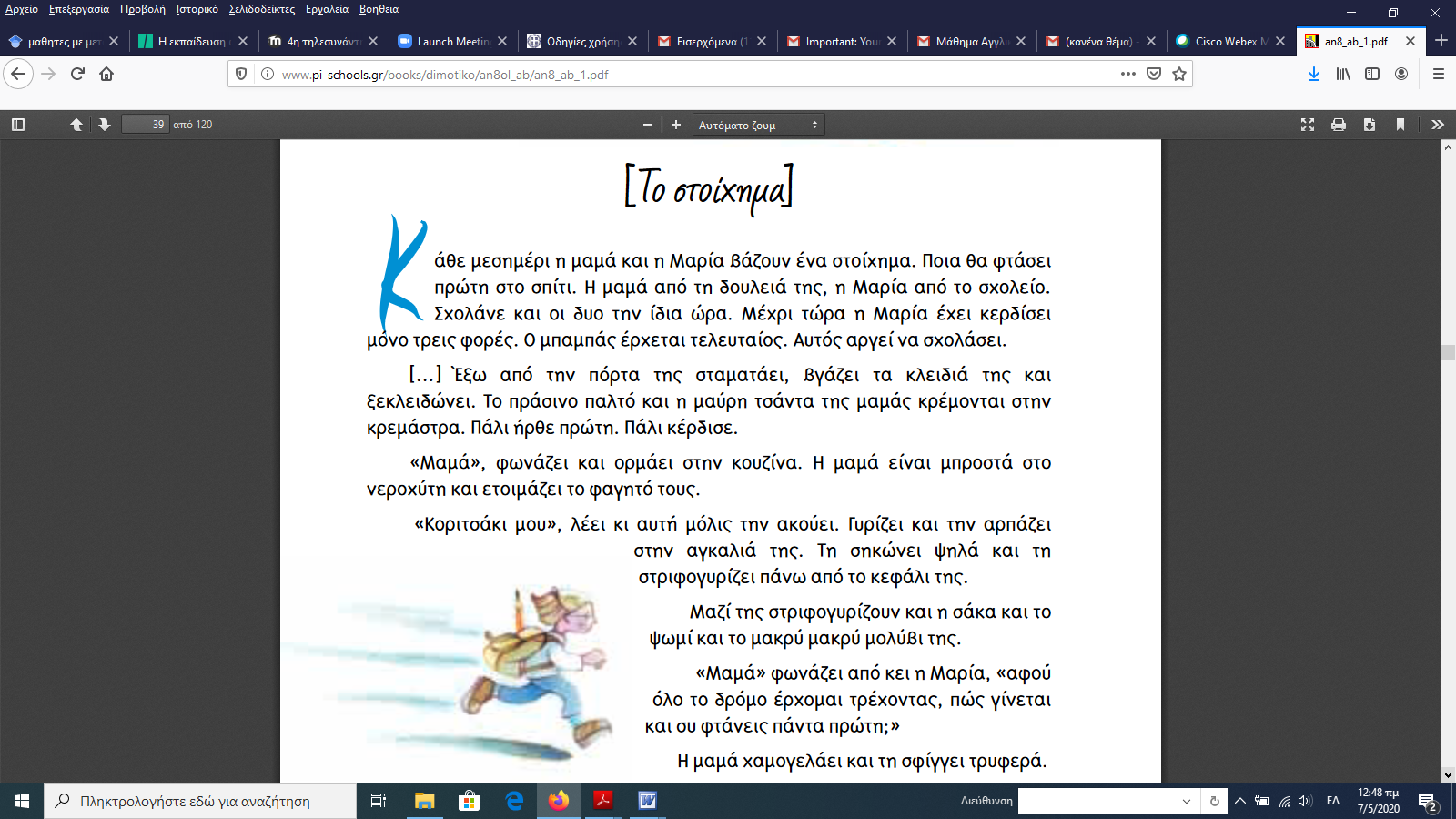 